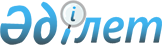 О внесении изменений в решение районного маслихата от 20 декабря 2011 года № 263 года "О бюджете Мартукского района на 2012-2014 годы"
					
			Утративший силу
			
			
		
					Решение маслихата Мартукского района Актюбинской области от 7 февраля 2012 года № 9. Зарегистрировано Департаментом юстиции Актюбинской области 20 февраля 2012 года № 3-8-147. Утратило силу в связи с истечением срока применения - (письмо маслихата Мартукского района Актюбинской области от 16 января 2013 года № 128)      Сноска. Утратило силу в связи с истечением срока применения - (письмо маслихата Мартукского района Актюбинской области от 16.01.2013 № 128).

      В соответствии с подпунктом 1) пункта 1 статьи 6 Закона Республики Казахстан от 23 января 2001 года № 148 «О местном государственном управлении и самоуправлении в Республике Казахстан», пунктом 2 статьи 9, пунктом 5 статьи 104, подпунктом 4) пункта 2 статьи 106 Бюджетного кодекса Республики Казахстан от 4 декабря 2008 года № 95 районный маслихат РЕШИЛ:



      1. Внести в решение районного маслихата «О бюджете Мартукского района на 2012-2014 годы» от 20 декабря 2011 года № 263 (зарегистрированное в Реестре государственной регистрации нормативных правовых актов за № 3-8-145, опубликованное 2 февраля 2012 года в газете «Мәртөк тынысы» № 8-9) следующие изменения:



      1) в пункте 1:



      в подпункте 1):

      доходы

      цифры «3 026 208» заменить цифрами «3 026 975», в том числе:

      по поступлениям трансфертов

      цифры «2 574 048» заменить цифрами «2 574 815»;



      в подпункте 2):

      затраты

      цифры «3 026 208» заменить цифрами «3 051 826,7»;



      в подпункте 3):

      чистое бюджетное кредитование

      цифры «22 252» заменить цифрами «20 439», в том числе:

      погашение бюджетных кредитов

      цифры «2 018» заменить цифрами «3 831».



      в подпункте 5):

      дефицит (профицит) бюджета

      цифры «- 22 252» заменить цифрами «- 45 290,7»;



      в подпункте 6):

      финансирование дефицита (использование профицита) бюджета

      цифры «22 252» заменить цифрами «45 290,7».



      2) в пункте 6:

      в части абзаца 10:

      цифры «4 258» заменить цифрами «5 025».



      2. Приложения 1, 2, 3, 5 к указанному решению изложить в новой редакции.



      3. Настоящее решение вводится в действие с 1 января 2012 года.      Председатель сессии                      Секретарь

      районного маслихата                 районного маслихата         Н. Курамысова                       А. Исмагулов

Приложение 1

к решению районного маслихата

от 7 февраля 2012 года № 9 Бюджет Мартукского района на 2012 год

Приложение 2

к решению районного маслихата

от 7 февраля 2012 года № 9 Бюджет Мартукского района на 2013 год

Приложение 3

к решению районного маслихата

от 7 февраля 2012 года № 9 Бюджет Мартукского района на 2014 год

Приложение 5

к решению районного маслихата

от 7 февраля 2012 года № 9 Бюджетные программы администраторов программы 123

"Аппарат акима района в городе, города районного значения,

поселка, аула (села), аульного (сельского) округа" на 2012 год      продолжение таблицы
					© 2012. РГП на ПХВ «Институт законодательства и правовой информации Республики Казахстан» Министерства юстиции Республики Казахстан
				КатегорияКатегорияКатегорияКатегорияСумма

(тыс.тенге)КлассКлассКлассСумма

(тыс.тенге)ПодклассПодклассСумма

(тыс.тенге)НАИМЕНОВАНИЕСумма

(тыс.тенге)1 2 345I. Доходы3 026 975,01Налоговые поступления430 610,0 01Подоходный налог173 248,0 2Индивидуальный подоходный налог173 248,0 03Социальный налог140 000,0 1Социальный налог140 000,0 04Hалоги на собственность105 905,0 1Hалоги на имущество73 600,0 3Земельный налог4 205,0 4Hалог на транспортные средства22 100,0 5Единый земельный налог6 000,0 05Внутренние налоги на товары, работы и услуги9 372,0 2Акцизы1 320,0 3Поступления за использование природных и других ресурсов3 000,0 4Сборы за ведение предпринимательской и профессиональной деятельности4 752,0 5Налог на игорный бизнес300,0 08Обязательные платежи, взимаемые за совершение юридически значимых действий и (или) выдачу документов уполномоченными на то государственными органами или должностными лицами2 085,0 1Государственная пошлина2 085,0 2Неналоговые поступления13 550,0 01Доходы от государственной собственности8 100,0 5Доходы от аренды имущества, находящегося в государственной собственности8 100,0 04Штрафы, пеня, санкции, взыскания, налагаемые государственными учреждениями, финансируемыми из государственного бюджета, а также содержащимися и финансируемыми из бюджета (сметы расходов) Национального Банка Республики Казахстан 450,0 1Штрафы, пеня, санкции, взыскания, налагаемые государственными учреждениями, финансируемыми из государственного бюджета, а также содержащимися и финансируемыми из бюджета (сметы расходов) Национального Банка Республики Казахстан, за исключением поступлений от организаций нефтяного сектора450,0 06Прочие неналоговые поступления5 000,0 1Прочие неналоговые поступления5 000,0 3Поступлени от продажи основного капитала8 000,0 03Продажа земли и нематериальных активов8 000,0 1Продажа земли8 000,0 4Поступления трансфертов2 574 815,002Трансферты из вышестоящих органов государственного управления2 574 815,02Трансферты из областного бюджета2 574 815,0Функ. группаФунк. группаФунк. группаФунк. группаФунк. группаСумма,

тыс.тенгеФунк. подгруппаФунк. подгруппаФунк. подгруппаФунк. подгруппаСумма,

тыс.тенгеАдминистраторАдминистраторАдминистраторСумма,

тыс.тенгеПрограммаПрограммаСумма,

тыс.тенгеНАИМЕНОВАНИЕСумма,

тыс.тенге123456II. Затраты3 051 826,701Государственные услуги общего характера226 880,01Представительные, исполнительные и другие органы, выполняющие общие функции государственного управления192 757,0112Аппарат маслихата района (города областного значения)12 346,0001Услуги по обеспечению деятельности маслихата района (города областного значения)12 346,0122Аппарат акима района (города областного значения)61 580,0001Услуги по обеспечению деятельности акима района (города областного значения)61 380,0003Капитальные расходы государственного органа200,0123Аппарат акима района в городе, города районного значения, поселка, аула (села), аульного (сельского) округа118 831,0001Услуги по обеспечению деятельности акима района в городе, города районного значения, поселка, аула (села), аульного (сельского) округа113 831,0022Капитальные расходы государственного органа5 000,02Финансовая деятельность19 032,0452Отдел финансов района (города областного значения)19 032,0001Услуги по реализации государственной политики в области исполнения бюджета района (города областного значения) и управления коммунальной собственностью района (города областного значения) 14 046,0003Проведение оценки имущества в целях налогообложения395,0004Организация работы по выдаче разовых талонов и обеспечение полноты сбора сумм от реализации разовых талонов1 152,0010Приватизация, управление коммунальным имуществом, постприватизационная деятельность и регулирование споров, связанных с этим900,0011Учет, хранение, оценка и реализация имущества, поступившего в коммунальную собственность2 000,0018Капитальные расходы государственного органа539,05Планирование и статистическая деятельность15 091,0476Отдел экономики, бюджетного планирования и предпринимательства района (города областного значения)15 091,0001Услуги по реализации государственной политики в области формирования, развития экономической политики, системы государственного планирования, управления района и предпринимательства ( города областного значения) 14 311,0003Капитальные расходы государственного органа780,002Оборона3 687,01Военные нужды1 509,0122Аппарат акима района (города областного значения)1 509,0005Мероприятия в рамках исполнения всеобщей воинской обязанности 1 509,02Организация работы по чрезвычайным ситуациям 2 178,0122Аппарат акима района (города областного значения)2 178,0006Предупреждение и ликвидация чрезвычайных ситуаций масштаба района (города областного значения)1 678,0007Мероприятия по профилактике и тушению степных пожаров районного (городского) масштаба, а также пожаров в населенных пунктах, в которых не созданы органы государственной противопожарной службы500,004Образование2 055 915,01Дошкольное воспитание и обучение242 800,0471Отдел образования, физической культуры и спорта района (города областного значения)242 800,0003Обеспечение дошкольного воспитания и обучения242 114,0025Увеличение размера доплаты за квалификационную категорию воспитателям дошкольных организаций образования за счет трансфертов из республиканского бюджета686,02Начальное, основное среднее и общее среднее образование1 706 389,0471Отдел образования, физической культуры и спорта района (города областного значения)1 706 389,0004Общеобразовательное обучение1 601 211,0005Дополнительное образование для детей и юношества86 599,0063Повышение оплаты труда учителям, прошедшим повышение квалификации по учебным программам АОО "Назарбаев интеллектуальные школы" за счет трансфертов из республиканского бюджета1 435,0064Увеличение размера доплаты за квалификационную категорию учителям школ за счет трансфертов из республиканского бюджета17 144,09Прочие услуги в области образования106 726,0466Отдел архитектуры, градостроительства и строительства района (города областного значения)73 000,0037Строительство и реконструкция объектов образования73 000,0471Отдел образования, физической культуры и спорта района (города областного значения)33 726,0008Информатизация системы образования в государственных учреждениях образования района (города областного значения)2 000,0009Приобретение и доставка учебников, учебно-методических комплексов для государственных учреждений образования района (города областного значения)5 663,0010Проведение школьных олимпиад, внешкольных мероприятий и конкурсов районного (городского) масштаба187,0011Присуждение грантов государственным учреждениям образования района (города областного значения) за высокие показатели работы8 000,0020Ежемесячные выплаты денежных средств опекунам (попечителям) на содержание ребенка- сироты (детей-сирот) и ребенка (детей), оставшегося без попечения родителей за счет трансфертов из республиканского бюджета17 526,0023Обеспечение оборудованием, программным обеспечением детей-инвалидов, обучающихся на дому за счет трансфертов из республиканского бюджета350,006Социальная помощь и социальное обеспечение 170 832,02Социальная помощь157 464,0123Аппарат акима района в городе, города районного значения, поселка, аула (села), аульного (сельского) округа15 657,0003Оказание социальной помощи нуждающимся гражданам на дому15 657,0451Отдел занятости и социальных программ района (города областного значения)141 807,0002Программа занятости46 915,0004Оказание социальной помощи на приобретение топлива специалистам здравоохранения, образования, социального обеспечения, культуры и спорта в сельской местности в соответствии с законодательством Республики Казахстан4 572,0005Государственная адресная социальная помощь600,0006Оказание жилищной помощи300,0007Социальная помощь отдельным категориям нуждающихся граждан по решениям местных представительных органов62 137,0010Материальное обеспечение детей-инвалидов, воспитывающихся и обучающихся на дому195,0016Государственные пособия на детей до 18 лет18 610,0017Обеспечение нуждающихся инвалидов обязательными гигиеническими средствами и предоставление услуг специалистами жестового языка, индивидуальными помощниками в соответствии с индивидуальной программой реабилитации инвалида1 731,0023Обеспечение деятельности центров занятости населения6 747,09Прочие услуги в области социальной помощи и социального обеспечения13 368,0451Отдел занятости и социальных программ района (города областного значения)13 368,0001Услуги по реализации государственной политики на местном уровне в области обеспечения занятости и реализации социальных программ для населения12 452,0011Оплата услуг по зачислению, выплате и доставке пособий и других социальных выплат496,0021Капитальные расходы государственного органа420,007Жилищно-коммунальное хозяйство288 364,01Жилищное хозяйство52 225,0466Отдел архитектуры, градостроительства и строительства района (города областного значения)52 225,0003Проектирование, строительство и (или) приобретение жилья государственного коммунального жилищного фонда28 447,0004Проектирование, развитие, обустройство и (или) приобретение инженерно-коммуникационной инфраструктуры3 378,0018Строительство и (или) приобретение жилья и развитие инженерно-коммуникационной инфраструктуры в рамках Программы занятости 202020 400,02Коммунальное хозяйство 201 643,0458Отдел жилищно-коммунального хозяйства, пассажирского транспорта и автомобильных дорог района (города областного значения)201 643,0026Организация эксплуатации тепловых сетей, находящихся в коммунальной собственности района (города областного значения)6 725,0027Организация эксплуатации сетей газификации, находящихся в коммунальной собственности района (города областного значения)1 601,0029Развитие системы водоснабжения193 317,03Благоустройство населенных пунктов34 496,0123Аппарат акима района в городе, города районного значения, поселка, аула (села), аульного (сельского) округа28 665,0008Освещение улиц населенных пунктов18 723,0009Обеспечение санитарии населенных пунктов7 774,0011Благоустройство и озеленение населенных пунктов2 168,0458Отдел жилищно-коммунального хозяйства, пассажирского транспорта и автомобильных дорог района (города областного значения)5 831,0015Освещение улиц в населенных пунктах5 831,008Культура, спорт, туризм и информационное пространство122 848,01Деятельность в области культуры84 836,0455Отдел культуры и развития языков района (города областного значения)84 836,0003Поддержка культурно-досуговой работы84 836,02Спорт 1 642,0471Отдел образования, физической культуры и спорта района (города областного значения)1 642,0013Развитие массового спорта и национальных видов спорта 635,0014Проведение спортивных соревнований на районном (города областного значения) уровне287,0015Подготовка и участие членов сборных команд района (города областного значения) по различным видам спорта на областных спортивных соревнованиях720,03Информационное пространство25 969,0455Отдел культуры и развития языков района (города областного значения)21 969,0006Функционирование районных (городских) библиотек21 284,0007Развитие государственного языка и других языков народа Казахстана685,0456Отдел внутренней политики района (города областного значения)4 000,0002Услуги по проведению государственной информационной политики через газеты и журналы 4 000,09Прочие услуги по организации культуры, спорта, туризма и информационного пространства10 401,0455Отдел культуры и развития языков района (города областного значения)4 734,0001Услуги по реализации государственной политики на местном уровне в области развития языков и культуры 4 682,0010Капитальные расходы государственного органа52,0456Отдел внутренней политики района (города областного значения)5 667,0001Услуги по реализации государственной политики на местном уровне в области информации, укрепления государственности и формирования социального оптимизма граждан4 902,0003Реализация мероприятий в сфере молодежной политики715,0006Капитальные расходы государственного органа50,010Сельское, водное, лесное, рыбное хозяйство, особо охраняемые природные территории, охрана окружающей среды и животного мира, земельные отношения61 336,01Сельское хозяйство31 051,0466Отдел архитектуры, градостроительства и строительства района (города областного значения)6 000,0010Развитие объектов сельского хозяйства6 000,0474Отдел сельского хозяйства и ветеринарии района (города областного значения)17 819,0001Услуги по реализации государственной политики на местном уровне в сфере сельского хозяйства и ветеринарии14 239,0003Капитальные расходы государственного органа800,0005Обеспечение функционирования скотомогильников (биотермических ям)1 284,0006Организация санитарного убоя больных животных116,0007Организация отлова и уничтожения бродячих собак и кошек1 380,0476Отдел экономики, бюджетного планирования и предпринимательства района (города областного значения)7 232,0099Реализация мер по оказанию социальной поддержки специалистов 7 232,06Земельные отношения13 507,0463Отдел земельных отношений района (города областного значения)13 507,0001Услуги по реализации государственной политики в области регулирования земельных отношений на территории района (города областного значения)8 314,0002Работы по переводу сельскохозяйственных угодий из одного вида в другой172,0003Земельно-хозяйственное устройство населенных пунктов2 329,0006Землеустройство, проводимое при установлении границ городов районного значения, районов в городе, поселков аулов (сел),аульных (сельских) округов2 492,0007Капитальные расходы государственного органа200,09Прочие услуги в области сельского, водного, лесного, рыбного хозяйства, охраны окружающей среды и земельных отношений16 778,0474Отдел сельского хозяйства и ветеринарии района (города областного значения)16 778,0013Проведение противоэпизоотических мероприятий16 778,011Промышленность, архитектурная, градостроительная и строительная деятельность7 366,02Архитектурная, градостроительная и строительная деятельность7 366,0466Отдел архитектуры, градостроительства и строительства района (города областного значения)7 366,0001Услуги по реализации государственной политики в области строительства, улучшения архитектурного облика городов, районов и населенных пунктов области и обеспечению рационального и эффективного градостроительного освоения территории района (города областного значения)7 166,0015Капитальные расходы государственного органа200,012Транспорт и коммуникации73 187,71Автомобильный транспорт73 187,7458Отдел жилищно-коммунального хозяйства, пассажирского транспорта и автомобильных дорог района (города областного значения)73 187,7023Обеспечение функционирования автомобильных дорог73 187,713Прочие30 879,03Поддержка предпринимательской деятельности и защита конкуренции1 000,0476Отдел экономики, бюджетного планирования и предпринимательства района (города областного значения)1 000,0005Поддержка предпринимательской деятельности1 000,09Прочие29 879,0123Аппарат акима района в городе, города районного значения, поселка, аула (села), аульного (сельского) округа5 025,0040Реализация мероприятий для решения вопросов обустройства аульных (сельских) округов в реализацию мер по содействию экономическому развитию регионов в рамках Программы «Развитие регионов» за счет целевых трансфертов из республиканского бюджета5 025,0452Отдел финансов района (города областного значения)2 438,0012Резерв местного исполнительного органа района (города областного значения) 2 438,0458Отдел жилищно-коммунального хозяйства, пассажирского транспорта и автомобильных дорог района (города областного значения)7 611,0001Услуги по реализации государственной политики на местном уровне в области жилищно-коммунального хозяйства, пассажирского транспорта и автомобильных дорог7 561,0013Капитальные расходы государственного органа50,0471Отдел образования, физической культуры и спорта района (города областного значения)14 805,0001Услуги по обеспечению деятельности отдела образования, физической культуры и спорта14 805,015Трансферты10 532,01Трансферты10 532,0452Отдел финансов района (города областного значения)10 532,0006Возврат неиспользованных (недоиспользованных) целевых трансфертов10 532,0III. Чистое бюджетное кредитование20 439,0Бюджетные кредиты24 270,010Сельское, водное, лесное, рыбное хозяйство, особоохраняемые природные территории, охрана окружающей среды и животного мира, земельные отношения24 270,01Сельское хозяйство24 270,0476Отдел экономики, бюджетного планирования и предпринимательства района (города областного значения)24 270,0004Бюджетные кредиты для реализации мер социальной поддержки специалистов24 270,0КатегорияКатегорияКатегорияКатегорияКатегорияСумма

тыс.тенгеКлассКлассКлассКлассСумма

тыс.тенгеПодклассПодклассПодклассСумма

тыс.тенгеНаименованиеСумма

тыс.тенге1233455Погашение бюджетных кредитов3 831,001Погашение бюджетных кредитов3 831,011Погашение бюджетных кредитов, выданных из государственного бюджета3 831,0Функ. группаФунк. группаФунк. группаФунк. группаФунк. группаСумма

тыс.тенгеФунк. подгруппаФунк. подгруппаФунк. подгруппаФунк. подгруппаСумма

тыс.тенгеАдминистраторАдминистраторАдминистраторСумма

тыс.тенгеПрограммаПрограммаСумма

тыс.тенгеНАИМЕНОВАНИЕСумма

тыс.тенге123456IV. Сальдо по операциям с финансовыми активами0,0Приобретение финансовых активов0,013Прочие0,09Прочие0,0452Отдел финансов района (города областного значения)0,0014Формирование или увеличение уставного капитала юридических лиц0,0V. Дефицит (профицит) бюджета-45 290,7VI. Финансирование дефицита (использование профицита) бюджета45 290,7КатегорияКатегорияКатегорияКатегорияСумма

тыс.тенгеКлассКлассКлассСумма

тыс.тенгеПодклассПодклассСумма

тыс.тенгеНАИМЕНОВАНИЕСумма

тыс.тенге1234572Поступление займов24 270,0012Внутренние государственные займы24 270,02Договора займа24 270,0Функ.группаФунк.группаФунк.группаФунк.группаФунк.группаСумма

тыс.тенгеФунк.подгруппаФунк.подгруппаФунк.подгруппаФунк.подгруппаСумма

тыс.тенгеАдминистраторАдминистраторАдминистраторСумма

тыс.тенгеПрограммаПрограммаСумма

тыс.тенгеНАИМЕНОВАНИЕСумма

тыс.тенге12345616Погашение займов3 831,31Погашение займов3 831,3452Отдел финансов района (города областного значения)3 831,3008Погашение долга местного исполнительного органа перед вышестоящим бюджетом3 831,0021Возврат недоиспользованных бюджетных кредитов, выданных из местного бюджета0,3КатегорияКатегорияКатегорияКатегорияСумма

тыс.тенгеКлассКлассКлассСумма

тыс.тенгеПодклассПодклассСумма

тыс.тенгеНАИМЕНОВАНИЕСумма

тыс.тенге1234581Используемые остатки бюджетных средств24 852,0011Остатки бюджетных средств 24 852,01Свободные остатки бюджетных средств24 852,0КатегорияКатегорияКатегорияКатегорияСумма

(тыс.тенге)КлассКлассКлассСумма

(тыс.тенге)ПодклассПодклассСумма

(тыс.тенге)НАИМЕНОВАНИЕСумма

(тыс.тенге)1 2 345I. Доходы3 303 621,01Налоговые поступления453 035,001Подоходный налог179 000,02Индивидуальный подоходный налог179 000,003Социальный налог150 000,01Социальный налог150 000,004Hалоги на собственность112 185,01Hалоги на имущество75 600,03Земельный налог4 385,04Hалог на транспортные средства24 200,05Единый земельный налог8 000,005Внутренние налоги на товары, работы и услуги9 535,02Акцизы1 430,03Поступления за использование природных и других ресурсов3 100,04Сборы за ведение предпринимательской и профессиональной деятельности4 705,05Налог на игорный бизнес300,008Обязательные платежи, взимаемые за совершение юридически значимых действий и (или) выдачу документов уполномоченными на то государственными органами или должностными лицами2 315,01Государственная пошлина2 315,02Неналоговые поступления14 650,001Доходы от государственной собственности8 200,05Доходы от аренды имущества, находящегося в государственной собственности8 200,004Штрафы, пеня, санкции, взыскания, налагаемые государственными учреждениями, финансируемыми из государственного бюджета, а также содержащимися и финансируемыми из бюджета (сметы расходов) Национального Банка Республики Казахстан 450,01Штрафы, пеня, санкции, взыскания, налагаемые государственными учреждениями, финансируемыми из государственного бюджета, а также содержащимися и финансируемыми из бюджета (сметы расходов) Национального Банка Республики Казахстан, за исключением поступлений от организаций нефтяного сектора450,006Прочие неналоговые поступления6 000,01Прочие неналоговые поступления6 000,03Поступлени от продажи основного капитала13 295,003Продажа земли и нематериальных активов13 295,01Продажа земли13 295,04Поступления трансфертов2 822 641,002Трансферты из вышестоящих органов государственного управления2 822 641,02Трансферты из областного бюджета2 822 641,0Функ.группаФунк.группаФунк.группаФунк.группаФунк.группаСумма,

тыс.тенгеФунк.подгруппаФунк.подгруппаФунк.подгруппаФунк.подгруппаСумма,

тыс.тенгеАдминистраторАдминистраторАдминистраторСумма,

тыс.тенгеПрограммаПрограммаСумма,

тыс.тенгеНАИМЕНОВАНИЕСумма,

тыс.тенге123456II. Затраты3 303 621,001Государственные услуги общего характера220 568,01Представительные, исполнительные и другие органы, выполняющие общие функции государственного управления185 780,0112Аппарат маслихата района (города областного значения)13 508,0001Услуги по обеспечению деятельности маслихата района (города областного значения)13 508,0122Аппарат акима района (города областного значения)54 072,0001Услуги по обеспечению деятельности акима района (города областного значения)54 072,0123Аппарат акима района в городе, города районного значения, поселка, аула (села), аульного (сельского) округа118 200,0001Услуги по обеспечению деятельности акима района в городе, города районного значения, поселка, аула (села), аульного (сельского) округа118 200,02Финансовая деятельность19 269,0452Отдел финансов района (города областного значения)19 269,0001Услуги по реализации государственной политики в области исполнения бюджета района (города областного значения) и управления коммунальной собственностью района (города областного значения) 15 741,0003Проведение оценки имущества в целях налогообложения425,0010Приватизация, управление коммунальным имуществом, постприватизационная деятельность и регулирование споров, связанных с этим963,0011Учет, хранение, оценка и реализация имущества, поступившего в коммунальную собственность2 140,05Планирование и статистическая деятельность15 519,0476Отдел экономики, бюджетного планирования и предпринимательства района (города областного значения)15 519,0001Услуги по реализации государственной политики в области формирования, развития экономической политики, системы государственного планирования, управления района и предпринимательства ( города областного значения) 15 519,002Оборона3 945,01Военные нужды1 615,0122Аппарат акима района (города областного значения)1 615,0005Мероприятия в рамках исполнения всеобщей воинской обязанности 1 615,02Организация работы по чрезвычайным ситуациям 2 330,0122Аппарат акима района (города областного значения)2 330,0006Предупреждение и ликвидация чрезвычайных ситуаций масштаба района (города областного значения)1 795,0007Мероприятия по профилактике и тушению степных пожаров районного (городского) масштаба, а также пожаров в населенных пунктах, в которых не созданы органы государственной противопожарной службы535,004Образование2 247 140,01Дошкольное воспитание и обучение256 930,0471Отдел образования, физической культуры и спорта района (города областного значения)256 930,0003Обеспечение дошкольного воспитания и обучения254 305,0025Увеличение размера доплаты за квалификационную категорию воспитателям дошкольных организаций образования за счет трансфертов из республиканского бюджета2 625,02Начальное, основное среднее и общее среднее образование1 696 470,0471Отдел образования, физической культуры и спорта района (города областного значения)1 696 470,0004Общеобразовательное обучение1 568 127,0005Дополнительное образование для детей и юношества86 740,0063Повышение оплаты труда учителям, прошедшим повышение квалификации по учебным программам АОО "Назарбаев интеллектуальные школы" за счет трансфертов из республиканского бюджета26 398,0064Увеличение размера доплаты за квалификационную категорию учителям школ за счет трансфертов из республиканского бюджета15 205,09Прочие услуги в области образования293 740,0466Отдел архитектуры, градостроительства и строительства района (города областного значения)267 000,0037Строительство и реконструкция объектов образования267 000,0471Отдел образования, физической культуры и спорта района (города областного значения)26 740,0008Информатизация системы образования в государственных учреждениях образования района (города областного значения)2 140,0009Приобретение и доставка учебников, учебно-методических комплексов для государственных учреждений образования района (города областного значения)5 224,0010Проведение школьных олимпиад, внешкольных мероприятий и конкурсов районного (городского) масштаба200,0020Ежемесячные выплаты денежных средств опекунам (попечителям) на содержание ребенка- сироты (детей-сирот) и ребенка (детей), оставшегося без попечения родителей за счет трансфертов из республиканского бюджета17 526,0023Обеспечение оборудованием, программным обеспечением детей-инвалидов, обучающихся на дому за счет трансфертов из республиканского бюджета1 650,006Социальная помощь и социальное обеспечение 155 628,02Социальная помощь140 346,0123Аппарат акима района в городе, города районного значения, поселка, аула (села), аульного (сельского) округа15 661,0003Оказание социальной помощи нуждающимся гражданам на дому15 661,0451Отдел занятости и социальных программ района (города областного значения)124 685,0002Программа занятости30 369,0004Оказание социальной помощи на приобретение топлива специалистам здравоохранения, образования, социального обеспечения, культуры и спорта в сельской местности в соответствии с законодательством Республики Казахстан4 892,0005Государственная адресная социальная помощь642,0006Оказание жилищной помощи321,0007Социальная помощь отдельным категориям нуждающихся граждан по решениям местных представительных органов66 486,0010Материальное обеспечение детей-инвалидов, воспитывающихся и обучающихся на дому210,0016Государственные пособия на детей до 18 лет19 913,0017Обеспечение нуждающихся инвалидов обязательными гигиеническими средствами и предоставление услуг специалистами жестового языка, индивидуальными помощниками в соответствии с индивидуальной программой реабилитации инвалида1 852,09Прочие услуги в области социальной помощи и социального обеспечения15 282,0451Отдел занятости и социальных программ района (города областного значения)15 282,0001Услуги по реализации государственной политики на местном уровне в области обеспечения занятости и реализации социальных программ для населения14 751,0011Оплата услуг по зачислению, выплате и доставке пособий и других социальных выплат531,007Жилищно-коммунальное хозяйство384 875,01Жилищное хозяйство74 500,0466Отдел архитектуры, градостроительства и строительства района (города областного значения)74 500,0003Проектирование, строительство и (или) приобретение жилья государственного коммунального жилищного фонда24 500,0004Проектирование, развитие, обустройство и (или) приобретение инженерно-коммуникационной инфраструктуры50 000,02Коммунальное хозяйство 273 143,0458Отдел жилищно-коммунального хозяйства, пассажирского транспорта и автомобильных дорог района (города областного значения)273 143,0027Организация эксплуатации сетей газификации, находящихся в коммунальной собственности районов (городов областного значения)1 713,0029Развитие системы водоснабжения271 430,03Благоустройство населенных пунктов37 232,0123Аппарат акима района в городе, города районного значения, поселка, аула (села), аульного (сельского) округа30 993,0008Освещение улиц населенных пунктов20 034,0009Обеспечение санитарии населенных пунктов8 639,0011Благоустройство и озеленение населенных пунктов2 320,0458Отдел жилищно-коммунального хозяйства, пассажирского транспорта и автомобильных дорог района (города областного значения)6 239,0015Освещение улиц в населенных пунктах6 239,008Культура, спорт, туризм и информационное пространство126 428,01Деятельность в области культуры87 260,0455Отдел культуры и развития языков района (города областного значения)87 260,0003Поддержка культурно-досуговой работы87 260,02Спорт 1 766,0471Отдел образования, физической культуры и спорта района (города областного значения)1 766,0013Развитие массового спорта и национальных видов спорта 683,0014Проведение спортивных соревнований на районном (города областного значения) уровне309,0015Подготовка и участие членов сборных команд района (города областного значения) по различным видам спорта на областных спортивных соревнованиях774,03Информационное пространство26 478,0455Отдел культуры и развития языков района (города областного значения)22 198,0006Функционирование районных (городских) библиотек21 465,0007Развитие государственного языка и других языков народа Казахстана733,0456Отдел внутренней политики района (города областного значения)4 280,0002Услуги по проведению государственной информационной политики через газеты и журналы 4 280,09Прочие услуги по организации культуры, спорта, туризма и информационного пространства10 924,0455Отдел культуры и развития языков района (города областного значения)5 022,0001Услуги по реализации государственной политики на местном уровне в области развития языков и культуры 5 022,0456Отдел внутренней политики района (города областного значения)5 902,0001Услуги по реализации государственной политики на местном уровне в области информации, укрепления государственности и формирования социального оптимизма граждан5 137,0003Реализация мероприятий в сфере молодежной политики765,010Сельское, водное, лесное, рыбное хозяйство, особо охраняемые природные территории, охрана окружающей среды и животного мира, земельные отношения62 984,01Сельское хозяйство32 008,0466Отдел архитектуры, градостроительства и строительства района (города областного значения)6 450,0010Развитие объектов сельского хозяйства6 450,0474Отдел сельского хозяйства и ветеринарии района (города областного значения)18 803,0001Услуги по реализации государственной политики на местном уровне в сфере сельского хозяйства и ветеринарии15 827,0005Обеспечение функционирования скотомогильников (биотермических ям)1 374,0006Организация санитарного убоя больных животных125,0007Организация отлова и уничтожения бродячих собак и кошек1 477,0476Отдел экономики, бюджетного планирования и предпринимательства района (города областного значения)6 755,0099Реализация мер по оказанию социальной поддержки специалистов 6 755,06Земельные отношения14 198,0463Отдел земельных отношений района (города областного значения)14 198,0001Услуги по реализации государственной политики в области регулирования земельных отношений на территории района (города областного значения)8 856,0002Работы по переводу сельскохозяйственных угодий из одного вида в другой184,0003Земельно-хозяйственное устройство населенных пунктов2 492,0006Землеустройство, проводимое при установлении границ городов районного значения, районов в городе, поселков аулов (сел),аульных (сельских) округов2 666,09Прочие услуги в области сельского, водного, лесного, рыбного хозяйства, охраны окружающей среды и земельных отношений16 778,0474Отдел сельского хозяйства и ветеринарии района (города областного значения)16 778,0013Проведение противоэпизоотических мероприятий16 778,011Промышленность, архитектурная, градостроительная и строительная деятельность7 537,02Архитектурная, градостроительная и строительная деятельность7 537,0466Отдел архитектуры, градостроительства и строительства района (города областного значения)7 537,0001Услуги по реализации государственной политики в области строительства, улучшения архитектурного облика городов, районов и населенных пунктов области и обеспечению рационального и эффективного градостроительного освоения территории района (города областного значения)7 537,012Транспорт и коммуникации65 580,01Автомобильный транспорт65 580,0458Отдел жилищно-коммунального хозяйства, пассажирского транспорта и автомобильных дорог района (города областного значения)65 580,0023Обеспечение функционирования автомобильных дорог65 580,013Прочие28 936,03Поддержка предпринимательской деятельности и защита конкуренции1 075,0476Отдел экономики, бюджетного планирования и предпринимательства района (города областного значения)1 075,0005Поддержка предпринимательской деятельности1 075,09Прочие27 861,0452Отдел финансов района (города областного значения)2 609,0012Резерв местного исполнительного органа района (города областного значения) 2 609,0458Отдел жилищно-коммунального хозяйства, пассажирского транспорта и автомобильных дорог района (города областного значения)7 957,0001Услуги по реализации государственной политики на местном уровне в области жилищно-коммунального хозяйства, пассажирского транспорта и автомобильных дорог7 957,0471Отдел образования, физической культуры и спорта района (города областного значения)17 295,0001Услуги по обеспечению деятельности отдела образования, физической культуры и спорта17 295,0III. Чистое бюджетное кредитование16 972,0Бюджетные кредиты21 843,010Сельское, водное, лесное, рыбное хозяйство, особоохраняемые природные территории, охрана окружающей среды и животного мира, земельные отношения21 843,01Сельское хозяйство21 843,0476Отдел экономики, бюджетного планирования и предпринимательства района (города областного значения)21 843,0004Бюджетные кредиты для реализации мер социальной поддержки специалистов21 843,0КатегорияКатегорияКатегорияКатегорияКатегорияСумма

тыс.тенгеКлассКлассКлассКлассСумма

тыс.тенгеПодклассПодклассПодклассСумма

тыс.тенгеНаименованиеСумма

тыс.тенге1233455Погашение бюджетных кредитов4 871,001Погашение бюджетных кредитов4 871,011Погашение бюджетных кредитов, выданных из государственного бюджета4 871,0IV. Сальдо по операциям с финансовыми активами0,0Приобретение финансовых активов0,013Прочие0,09Прочие0,0452Отдел финансов района (города областного значения)0,0014Формирование или увеличение уставного капитала юридических лиц0,0V. Дефицит (профицит) бюджета-16 972,0VI. Финансирование дефицита (использование профицита) бюджета16 972,0КатегорияКатегорияКатегорияКатегорияСумма

тыс.тенгеКлассКлассКлассСумма

тыс.тенгеПодклассПодклассСумма

тыс.тенгеНАИМЕНОВАНИЕСумма

тыс.тенге1234572Поступление займов21 843,0012Внутренние государственные займы21 843,02Договора займа21 843,0Функ.группаФунк.группаФунк.группаФунк.группаФунк.группаСумма

тыс.тенгеФунк.подгруппаФунк.подгруппаФунк.подгруппаФунк.подгруппаСумма

тыс.тенгеАдминистраторАдминистраторАдминистраторСумма

тыс.тенгеПрограммаПрограммаСумма

тыс.тенгеНАИМЕНОВАНИЕСумма

тыс.тенге12345616Погашение займов4 871,01Погашение займов4 871,0452Отдел финансов района (города областного значения)4 871,0008Погашение долга местного исполнительного органа перед вышестоящим бюджетом4 871,0КатегорияКатегорияКатегорияКатегорияСумма

тыс.тенгеКлассКлассКлассСумма

тыс.тенгеПодклассПодклассСумма

тыс.тенгеНАИМЕНОВАНИЕСумма

тыс.тенге1234581Используемые остатки бюджетных средств0,0011Остатки бюджетных средств 0,01Свободные остатки бюджетных средств0,0КатегорияКатегорияКатегорияКатегорияСумма

(тыс.тенге)КлассКлассКлассСумма

(тыс.тенге)ПодклассПодклассСумма

(тыс.тенге)НАИМЕНОВАНИЕСумма

(тыс.тенге)1 2 345I. Доходы2 985 194,01Налоговые поступления484 960,001Подоходный налог195 000,02Индивидуальный подоходный налог195 000,003Социальный налог163 000,01Социальный налог163 000,004Hалоги на собственность114 445,0 1Hалоги на имущество75 600,0 3Земельный налог4 545,0 4Hалог на транспортные средства26 300,0 5Единый земельный налог8 000,0 05Внутренние налоги на товары, работы и услуги10 190,0 2Акцизы1 540,0 3Поступления за использование природных и других ресурсов3 200,0 4Сборы за ведение предпринимательской и профессиональной деятельности5 150,0 5Налог на игорный бизнес300,0 08Обязательные платежи, взимаемые за совершение юридически значимых действий и (или) выдачу документов уполномоченными на то государственными органами или должностными лицами2 325,0 1Государственная пошлина2 325,0 2Неналоговые поступления14 690,0 01Доходы от государственной собственности8 240,0 5Доходы от аренды имущества, находящегося в государственной собственности8 240,0 04Штрафы, пеня, санкции, взыскания, налагаемые государственными учреждениями, финансируемыми из государственного бюджета, а также содержащимися и финансируемыми из бюджета (сметы расходов) Национального Банка Республики Казахстан 450,0 1Штрафы, пеня, санкции, взыскания, налагаемые государственными учреждениями, финансируемыми из государственного бюджета, а также содержащимися и финансируемыми из бюджета (сметы расходов) Национального Банка Республики Казахстан, за исключением поступлений от организаций нефтяного сектора450,006Прочие неналоговые поступления6 000,01Прочие неналоговые поступления6 000,03Поступлени от продажи основного капитала15 000,003Продажа земли и нематериальных активов15 000,01Продажа земли15 000,04Поступления трансфертов2 470 544,002Трансферты из вышестоящих органов государственного управления2 470 544,02Трансферты из областного бюджета2 470 544,0Функ.группаФунк.группаФунк.группаФунк.группаФунк.группаСумма,

тыс.тенгеФунк.подгруппаФунк.подгруппаФунк.подгруппаФунк.подгруппаСумма,

тыс.тенгеАдминистраторАдминистраторАдминистраторСумма,

тыс.тенгеПрограммаПрограммаСумма,

тыс.тенгеНАИМЕНОВАНИЕСумма,

тыс.тенге123456II. Затраты2 985 194,001Государственные услуги общего характера225 856,01Представительные, исполнительные и другие органы, выполняющие общие функции государственного управления191 830,0112Аппарат маслихата района (города областного значения)13 815,0001Услуги по обеспечению деятельности маслихата района (города областного значения)13 815,0122Аппарат акима района (города областного значения)56 236,0001Услуги по обеспечению деятельности акима района (города областного значения)56 236,0123Аппарат акима района в городе, города районного значения, поселка, аула (села), аульного (сельского) округа121 779,0001Услуги по обеспечению деятельности акима района в городе, города районного значения, поселка, аула (села), аульного (сельского) округа121 779,02Финансовая деятельность18 082,0452Отдел финансов района (города областного значения)18 082,0001Услуги по реализации государственной политики в области исполнения бюджета района (города областного значения) и управления коммунальной собственностью района (города областного значения) 14 308,0003Проведение оценки имущества в целях налогообложения454,0010Приватизация, управление коммунальным имуществом, постприватизационная деятельность и регулирование споров, связанных с этим1 030,0011Учет, хранение, оценка и реализация имущества, поступившего в коммунальную собственность2 290,05Планирование и статистическая деятельность15 944,0476Отдел экономики, бюджетного планирования и предпринимательства района (города областного значения)15 944,0001Услуги по реализации государственной политики в области формирования, развития экономической политики, системы государственного планирования, управления района и предпринимательства ( города областного значения) 15 944,002Оборона4 221,01Военные нужды1 728,0122Аппарат акима района (города областного значения)1 728,0005Мероприятия в рамках исполнения всеобщей воинской обязанности 1 728,02Организация работы по чрезвычайным ситуациям 2 493,0122Аппарат акима района (города областного значения)2 493,0006Предупреждение и ликвидация чрезвычайных ситуаций масштаба района (города областного значения)1 921,0007Мероприятия по профилактике и тушению степных пожаров районного (городского) масштаба, а также пожаров в населенных пунктах, в которых не созданы органы государственной противопожарной службы572,004Образование2 172 153,01Дошкольное воспитание и обучение249 606,0471Отдел образования, физической культуры и спорта района (города областного значения)249 606,0003Обеспечение дошкольного воспитания и обучения246 981,0025Увеличение размера доплаты за квалификационную категорию воспитателям дошкольных организаций образования за счет трансфертов из республиканского бюджета2 625,02Начальное, основное среднее и общее среднее образование1 772 804,0471Отдел образования, физической культуры и спорта района (города областного значения)1 772 804,0004Общеобразовательное обучение1 595 285,0005Дополнительное образование для детей и юношества87 020,0063Повышение оплаты труда учителям, прошедшим повышение квалификации по учебным программам АОО "Назарбаев интеллектуальные школы" за счет трансфертов из республиканского бюджета75 294,0064Увеличение размера доплаты за квалификационную категорию учителям школ за счет трансфертов из республиканского бюджета15 205,09Прочие услуги в области образования149 743,0466Отдел архитектуры, градостроительства и строительства района (города областного значения)140 000,0037Строительство и реконструкция объектов образования140 000,0471Отдел образования, физической культуры и спорта района (города областного значения)9 743,0008Информатизация системы образования в государственных учреждениях образования района (города областного значения)2 289,0009Приобретение и доставка учебников, учебно-методических комплексов для государственных учреждений образования района (города областного значения)5 590,0010Проведение школьных олимпиад, внешкольных мероприятий и конкурсов районного (городского) масштаба214,0023Обеспечение оборудованием, программным обеспечением детей-инвалидов, обучающихся на дому за счет трансфертов из республиканского бюджета1 650,006Социальная помощь и социальное обеспечение 164 774,02Социальная помощь149 077,0123Аппарат акима района в городе, города районного значения, поселка, аула (села), аульного (сельского) округа15 664,0003Оказание социальной помощи нуждающимся гражданам на дому15 664,0451Отдел занятости и социальных программ района (города областного значения)133 413,0002Программа занятости32 495,0004Оказание социальной помощи на приобретение топлива специалистам здравоохранения, образования, социального обеспечения, культуры и спорта в сельской местности в соответствии с законодательством Республики Казахстан5 234,0005Государственная адресная социальная помощь687,0006Оказание жилищной помощи343,0007Социальная помощь отдельным категориям нуждающихся граждан по решениям местных представительных органов71 141,0010Материальное обеспечение детей-инвалидов, воспитывающихся и обучающихся на дому224,0016Государственные пособия на детей до 18 лет21 307,0017Обеспечение нуждающихся инвалидов обязательными гигиеническими средствами и предоставление услуг специалистами жестового языка, индивидуальными помощниками в соответствии с индивидуальной программой реабилитации инвалида1 982,09Прочие услуги в области социальной помощи и социального обеспечения15 697,0451Отдел занятости и социальных программ района (города областного значения)15 697,0001Услуги по реализации государственной политики на местном уровне в области обеспечения занятости и реализации социальных программ для населения15 129,0011Оплата услуг по зачислению, выплате и доставке пособий и других социальных выплат568,007Жилищно-коммунальное хозяйство116 171,01Жилищное хозяйство74 500,0466Отдел архитектуры, градостроительства и строительства района (города областного значения)74 500,0003Проектирование, строительство и (или) приобретение жилья государственного коммунального жилищного фонда24 500,0004Проектирование, развитие, обустройство и (или) приобретение инженерно-коммуникационной инфраструктуры50 000,02Коммунальное хозяйство 1 833,0458Отдел жилищно-коммунального хозяйства, пассажирского транспорта и автомобильных дорог района (города областного значения)1 833,0027Организация эксплуатации сетей газификации, находящихся в коммунальной собственности районов (городов областного значения)1 833,03Благоустройство населенных пунктов39 838,0123Аппарат акима района в городе, города районного значения, поселка, аула (села), аульного (сельского) округа33 162,0008Освещение улиц населенных пунктов21 436,0009Обеспечение санитарии населенных пунктов9 244,0011Благоустройство и озеленение населенных пунктов2 482,0458Отдел жилищно-коммунального хозяйства, пассажирского транспорта и автомобильных дорог района (города областного значения)6 676,0015Освещение улиц в населенных пунктах6 676,008Культура, спорт, туризм и информационное пространство129 893,01Деятельность в области культуры89 825,0455Отдел культуры и развития языков района (города областного значения)89 825,0003Поддержка культурно-досуговой работы89 825,02Спорт 1 889,0471Отдел образования, физической культуры и спорта района (города областного значения)1 889,0013Развитие массового спорта и национальных видов спорта 731,0014Проведение спортивных соревнований на районном (города областного значения) уровне330,0015Подготовка и участие членов сборных команд района (города областного значения) по различным видам спорта на областных спортивных соревнованиях828,03Информационное пространство27 023,0455Отдел культуры и развития языков района (города областного значения)22 443,0006Функционирование районных (городских) библиотек21 659,0007Развитие государственного языка и других языков народа Казахстана784,0456Отдел внутренней политики района (города областного значения)4 580,0002Услуги по проведению государственной информационной политики через газеты и журналы 4 580,09Прочие услуги по организации культуры, спорта, туризма и информационного пространства11 156,0455Отдел культуры и развития языков района (города областного значения)5 112,0001Услуги по реализации государственной политики на местном уровне в области развития языков и культуры 5 112,0456Отдел внутренней политики района (города областного значения)6 044,0001Услуги по реализации государственной политики на местном уровне в области информации, укрепления государственности и формирования социального оптимизма граждан5 225,0003Реализация мероприятий в сфере молодежной политики819,010Сельское, водное, лесное, рыбное хозяйство, особо охраняемые природные территории, охрана окружающей среды и животного мира, земельные отношения64 796,01Сельское хозяйство33 306,0466Отдел архитектуры, градостроительства и строительства района (города областного значения)6 902,0010Развитие объектов сельского хозяйства6 902,0474Отдел сельского хозяйства и ветеринарии района (города областного значения)19 446,0001Услуги по реализации государственной политики на местном уровне в сфере сельского хозяйства и ветеринарии16 263,0005Обеспечение функционирования скотомогильников (биотермических ям)1 470,0006Организация санитарного убоя больных животных133,0007Организация отлова и уничтожения бродячих собак и кошек1 580,0476Отдел экономики, бюджетного планирования и предпринимательства района (города областного значения)6 958,0099Реализация мер по оказанию социальной поддержки специалистов 6 958,06Земельные отношения14 712,0463Отдел земельных отношений района (города областного значения)14 712,0001Услуги по реализации государственной политики в области регулирования земельных отношений на территории района (города областного значения)8 996,0002Работы по переводу сельскохозяйственных угодий из одного вида в другой197,0003Земельно-хозяйственное устройство населенных пунктов2 666,0006Землеустройство, проводимое при установлении границ городов районного значения, районов в городе, поселков аулов (сел),аульных (сельских) округов2 853,09Прочие услуги в области сельского, водного, лесного, рыбного хозяйства, охраны окружающей среды и земельных отношений16 778,0474Отдел сельского хозяйства и ветеринарии района (города областного значения)16 778,0013Проведение противоэпизоотических мероприятий16 778,011Промышленность, архитектурная, градостроительная и строительная деятельность7 726,02Архитектурная, градостроительная и строительная деятельность7 726,0466Отдел архитектуры, градостроительства и строительства района (города областного значения)7 726,0001Услуги по реализации государственной политики в области строительства, улучшения архитектурного облика городов, районов и населенных пунктов области и обеспечению рационального и эффективного градостроительного освоения территории района (города областного значения)7 726,012Транспорт и коммуникации70 173,01Автомобильный транспорт70 173,0458Отдел жилищно-коммунального хозяйства, пассажирского транспорта и автомобильных дорог района (города областного значения)70 173,0023Обеспечение функционирования автомобильных дорог70 173,013Прочие29 431,03Поддержка предпринимательской деятельности и защита конкуренции1 150,0476Отдел экономики, бюджетного планирования и предпринимательства района (города областного значения)1 150,0005Поддержка предпринимательской деятельности1 150,09Прочие28 281,0452Отдел финансов района (города областного значения)2 791,0012Резерв местного исполнительного органа района (города областного значения) 2 791,0458Отдел жилищно-коммунального хозяйства, пассажирского транспорта и автомобильных дорог района (города областного значения)7 610,0001Услуги по реализации государственной политики на местном уровне в области жилищно-коммунального хозяйства, пассажирского транспорта и автомобильных дорог7 610,0471Отдел образования, физической культуры и спорта района (города областного значения)17 880,0001Услуги по обеспечению деятельности отдела образования, физической культуры и спорта17 880,0III. Чистое бюджетное кредитование16 972,0Бюджетные кредиты21 843,010Сельское, водное, лесное, рыбное хозяйство, особоохраняемые природные территории, охрана окружающей среды и животного мира, земельные отношения21 843,01Сельское хозяйство21 843,0476Отдел экономики, бюджетного планирования и предпринимательства района (города областного значения)21 843,0004Бюджетные кредиты для реализации мер социальной поддержки специалистов21 843,0КатегорияКатегорияКатегорияКатегорияКатегорияСумма

тыс.тенгеКлассКлассКлассКлассСумма

тыс.тенгеПодклассПодклассПодклассСумма

тыс.тенгеНаименованиеСумма

тыс.тенге1233455Погашение бюджетных кредитов4 871,001Погашение бюджетных кредитов4 871,011Погашение бюджетных кредитов, выданных из государственного бюджета4 871,0IV. Сальдо по операциям с финансовыми активами0,0Приобретение финансовых активов0,013Прочие0,09Прочие0,0452Отдел финансов района (города областного значения)0,0014Формирование или увеличение уставного капитала юридических лиц0,0V. Дефицит (профицит) бюджета-16 972,0VI. Финансирование дефицита (использование профицита) бюджета16 972,0КатегорияКатегорияКатегорияКатегорияСумма

тыс.тенгеКлассКлассКлассСумма

тыс.тенгеПодклассПодклассСумма

тыс.тенгеНАИМЕНОВАНИЕСумма

тыс.тенге1234572Поступление займов21 843,0012Внутренние государственные займы21 843,02Договора займа21 843,0Функ. группаФунк. группаФунк. группаФунк. группаФунк. группаСумма

тыс.тенгеФунк. подгруппаФунк. подгруппаФунк. подгруппаФунк. подгруппаСумма

тыс.тенгеАдминистраторАдминистраторАдминистраторСумма

тыс.тенгеПрограммаПрограммаСумма

тыс.тенгеНАИМЕНОВАНИЕСумма

тыс.тенге12345616Погашение займов4 871,01Погашение займов4 871,0452Отдел финансов района (города областного значения)4 871,0008Погашение долга местного исполнительного органа перед вышестоящим бюджетом4 871,0КатегорияКатегорияКатегорияКатегорияСумма

тыс.тенгеКлассКлассКлассСумма

тыс.тенгеПодклассПодклассСумма

тыс.тенгеНАИМЕНОВАНИЕСумма

тыс.тенге1234581Используемые остатки бюджетных средств0,0011Остатки бюджетных средств 0,01Свободные остатки бюджетных средств0,0Наименование001 "Услуги по

обеспечению

деятельности

акима района в

городе, города

районного

значения,

поселка, аула

(села), аульного

(сельского)

округа"003 "Оказание

социальной

помощи

нуждающимся

гражданам на

дому"008

"Освещение

улиц

населенных

пунктов"009

"Обеспечение

санитарии

населенных

пунктов"Аккудукский

с\о83952570594535Байтурасайский

с\о772869211760Каратогайский

с\о81576041053550Карачаевский

с\о69330884535Кызылжарский

с\о90280850500Мартукский с\о13892661642651500Танибергенский

с\о79705511650500Хазретовский

с\о774701682535Хлебодаровский

с\о84795612500584Родниковский с\о8049541552500Байнасайский

с\о8075541875535Яйсанский с\о11001235520001000Курмансайский

с\о8377626642500Итого11383115657187237774Наименование011

"Благоустрой

ство и

озеленение

населенных

пунктов"022

"Капитальные

расходы

государствен

ного органа"040 "Реализация

мероприятий для

решения вопросов

обустройства аульных

(сельских) округов в

реализацию мер по

содействию

экономическому

развитию регионов в

рамках Программы

«Развитие регионов» за

счет целевых

трансфертов из

республиканского

бюджета"ВсегоАккудукский

с\о1200012214Байтурасайский

с\о2000502514821Каратогайский

с\о1200010484Карачаевский

с\о1202000010472Кызылжарский

с\о1200010498Мартукский с\о4780026751Танибергенский

с\о1200010791Хазретовский

с\о1501500011614Хлебодаровский

с\о2000012324Родниковский

с\о120009762Байнасайский

с\о1501500011676Яйсанский с\о1200,0016476Курмансайский

с\о1500010295Итого216850005025168178